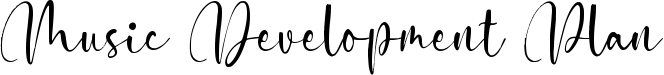 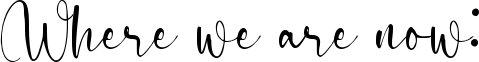 Robust curriculum that meets all the demands of the National Curriculum and beyond.Confident, enthusiastic teachers who adapt the curriculum to meet the needs of their pupils.  Wide range of multisensory resources to support skill development across the school.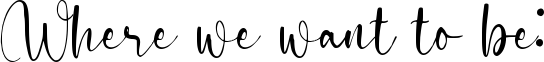 Increase the online resources available for teaching Music.Explore opportunities for using Music Therapy to enhance the wider curriculum. More professional musicians visiting he school in person to share their music. 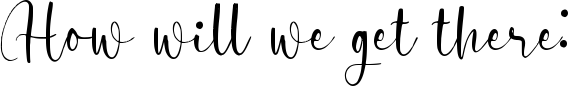 Investigate Charanga to supplement teaching and learning in Music.Investigate Music Therapy to enhance our Music Provision. Explore the possibility of visiting musicians. 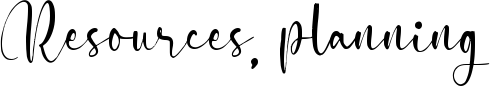 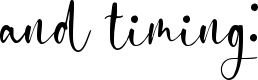 Organise a ‘Musical Monday’ afternoon. (Autumn 2023) Explore purchasing Charanga to support teaching and learning (Autumn 2023)Increase and update Instrument Inventory (September 2023)Investigate how Music Therapy could support our curriculum (Autumn 2023)Develop Pre-Curriculum Steps for Music based on Sounds of Intent (Autumn 2023)Liaise with ST at Edsential to organise ‘First Access Drumming Project’ (Spring 2024) Staff Meeting- Using Charanga to enhance Teaching and Learning in Music (Spring 2023)Continue to support Music for Mindfulness and Music from different cultures.   (Spring and Summer 2024) Update the Music Offer (Summer 2024)Update the Music Listening spine (Summer 2024)